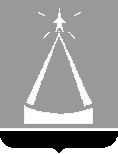 ГЛАВА ГОРОДСКОГО ОКРУГА ЛЫТКАРИНО МОСКОВСКОЙ ОБЛАСТИПОСТАНОВЛЕНИЕПРОЕКТ____   №  ____г.о. ЛыткариноО внесении изменений в Постановление главы городского округа Лыткарино«О Порядке обеспечения бесплатным питанием отдельных категорий обучающихся по образовательным программам начального общего, основного общего и среднего общего образования в муниципальных образовательных организациях городского округа Лыткарино»На основании Федерального закона от 29.12.2012 № 273-ФЗ «Об образовании в Российской Федерации», Федерального закона от 02.01.2000                        № 29-ФЗ «О качестве и безопасности пищевых продуктов», Закона Московской области от 27.07.2013 № 94/2013-ОЗ «Об образовании», Государственной программы Московской области «Образование Подмосковья» на 2023-2027 годы, утвержденной постановлением Правительства Московской области от 04.10.2022 № 1064/35, постановлением Губернатора Московской области от 05.10.2022                   № 317-ПГ «О социальной поддержке граждан Российской Федерации, участвующих в специальной военной операции на территориях Украины, Донецкой Народной Республики, Луганской Народной Республики, Запорожской области и Херсонской области, а также членов их семей», Устава городского округа Лыткарино Московской области, постановляю:Внести прилагаемые изменения в Порядок обеспечения бесплатным питанием отдельных категорий обучающихся по образовательным программам начального общего, основного общего и среднего общего образования в муниципальных образовательных организациях городского округа Лыткарино, утвержденный постановлением главы городского округа Лыткарино от 21.08.2023 № 491-п.Управлению образования города Лыткарино (Е.В. Смирнова) обеспечить опубликование настоящего постановления в установленном порядке и размещение на официальном сайте городского округа Лыткарино в сети «Интернет».Контроль за исполнением настоящего постановления возложить на заместителя главы городского округа Лыткарино Е.В. Забойкина.К.А. Кравцов	             Приложениек постановлению главы г.о. Лыткарино	                                                                         от_____________№_____________Изменения в Порядок обеспечения бесплатным питанием отдельных категорий обучающихся по образовательным программам начального общего, основного общего и среднего общего образования в муниципальных образовательных организациях городского округа ЛыткариноПункт 8 дополнить абзацем следующего содержания:«Под гражданами, призванными Военным комиссариатом Московской области и призывными комиссиями по мобилизации граждан в Московской области, на военную службу по мобилизации в Вооруженные Силы Российской Федерации в соответствии с Указом Президента Российской Федерации от 21.09.2022 № 647 «Об объявлении частичной мобилизации в Российской Федерации», имеющими статус военнослужащих, проходящими военную службу в Вооруженных Силах Российской Федерации по контракту, и гражданами Российской Федерации, заключившими контракт о добровольном содействии в выполнении задач, возложенных на Вооруженные Силы Российской Федерации,  в целях настоящего Порядка понимаются граждане, указанные в пункте 1 и пункте 3.1 постановления Губернатора Московской области от 05.10.2022 № 317-ПГ «О социальной поддержке граждан Российской Федерации, участвующих в специальной военной операции на территориях Украины, Донецкой Народной Республики, Луганской Народной Республики, Запорожской области и Херсонской области, а также членов их семей».».